  Powiat Białostocki              SAMODZIELNY PUBLICZNY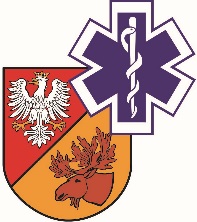                   ZAKŁAD OPIEKI ZDROWOTNEJ W ŁAPACH                  18-100 Łapy, ul. Janusza Korczaka 23                             tel. 85 814 24 38,    85 814 24 39     www.szpitallapy.plsekretariat@szpitallapy.pl                                                      NIP: 966-13-19-909			            REGON: 050644804Łapy, 23.09.2022 r.DZP.261.1/ZP/71/2022/PNWszyscy Wykonawcy / Uczestnicy postępowania INFORMACJA O ZMIANACHDotyczy postępowania nr ZP/71/2022/PNZamawiający, Samodzielny Publiczny Zakład Opieki Zdrowotnej w Łapach, w związku
z postępowaniem pn. „Zakup i dostawa leków, preparatów dojelitowych oraz pozajelitowych”, (Znak postępowania: ZP/71/2022/PN), informuje, iż z uwagi na omyłkę pisarską w nazwie postępowania 
w ogłoszeniu o zamówieniu udostępnionym w dniu 19.09.2022 r., zmianie ulega nazwa postępowania:BYŁO:Zakup i dostawa leków, środków diagnostycznych.JEST:Zakup i dostawa leków, preparatów dojelitowych oraz pozajelitowych.W związku z powyższym treść Specyfikacji Warunków Zamówienia nie ulega zmianie.Przedmiotowa zmiana nie skutkuje przedłużeniem terminu składania ofert, nie jest istotna 
dla sporządzenia oferty, nie wymaga od wykonawców dodatkowego czasu na zapoznanie się ze zmianą i przygotowania ofert, nie prowadzi do istotnej zmiany charakteru zamówienia w porównaniu
z pierwotnie określonym.Z-ca Dyrektora ds. PielęgniarstwaBożena Kostro